          Председателю оздоровительной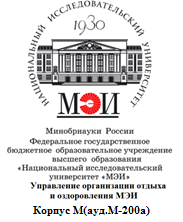           комиссии “НИУ “МЭИ”
                      От студента группы__________                                          
                      ФИО_______________________                        Cтуд. билет № _______________               Телефон ____________________                         ЗАЯВЛЕНИЕ            Прошу Вас предоставить мне бесплатную путевку в Санаторий-профилакторий на период с ________________ по ________________, по следующему основанию (выбрать одно из) :  Достижения в учебной деятельности;Согласовано Дирекция института                                 _________________        /____________________/                                                                                                     (подпись)                          (расшифровка)Достижения в научно-исследовательской деятельности;Согласовано Дирекция института                                 _________________         /_____________________/                                                                                                     (подпись)                          (расшифровка)Достижения в общественной/культурно-массовой деятельности;Руководитель Объединенного студенческого совета    ________________          /____________________/                                                                                                     (подпись)                          (расшифровка)Достижения в спортивной деятельности.Заведующая кафедрой физкультуры и спорта              _________________         /Горелова В.Ф.               /                                                                                                     (подпись)                       (расшифровка)           Копии документов, подтверждающих мои успехи в вышеуказанной деятельности, прилагаю на ______ листах.Для подтверждения достижений необходимо приложить:-   УЧЕБНАЯ ДЕЯТЕЛЬНОСТЬ: подпись дирекции + копию зачетной книжки за последние 2-3 семестра;
-   НАУЧНО-ИССЛЕДОВАТЕЛЬСКАЯ: подпись дирекции + копии дипломов, грамот и благодарностей за научные труды;
-   ОБЩЕСТВЕННАЯ/КУЛЬТУРНО-МАССОВАЯ: подпись руководителя организации, в которой вы состоите + копии благодарностей за последние 2-3 семестра;
-   СПОРТИВНАЯ: подпись заведующей Кафедрой Физкультуры и спорта + копии грамот и благодарностей за последние 3-4 семестра;._________________ (подпись)____________________ (дата)